* EXAMEN DE REMPLACEMENT *Avis aux Étudiants de MASTER I  GRHLES GROUPES : 07-08-09        Il est porté a la connaissance des étudiants  MASTER I GRH G02-G08-G09, que  l’examen de remplacement (RATTRAPAGE SEMESTRE N°02) du   module    « LES APPROCHES DU MARCHE DU TRAVAIL» de Mr  BELAIDI est programmé  pour le  DIMANCHE   21-09-2014  à 08H30 à la salle  N° : 03 et 04Bejaia, le 07/09/2014.L’AdministrationالجمهوريةالجزائريةالديمقراطيةالشعبيةRépublique Algérienne Démocratique et Populaire الجمهوريةالجزائريةالديمقراطيةالشعبيةRépublique Algérienne Démocratique et Populaire الجمهوريةالجزائريةالديمقراطيةالشعبيةRépublique Algérienne Démocratique et Populaire Ministère de l’Enseignement Supérieur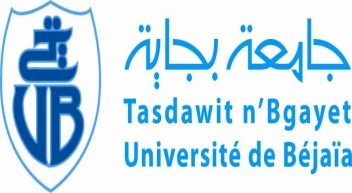        et de Recherche Scientifique        Université de  BéjaïaFaculté des Sciences  Humaines et Sociales                                                            Département des sciences sociales.وزارة التعليم العالي و البحث العلميجامعة بجاية    كــــلية العلوم الإنسانية و الاجتماعية